KL-300 Amplificador HF RM ITALYFrecuencia:25-30 MHz
Consumo: 8-11#CBR>Potencia de entrada FM: 1-5 W
Potencia de entrada SSB: 2-10 W
Potencia de salida FM: 150 W Max
Potencia de salida SSB: 300 W pep Max
Modo: AM-FM-SSB-CW
Fusible 12#CBR>Niveles de potencia: 1
Dimensiones: 109x125x35 mm
Peso: 305 gr.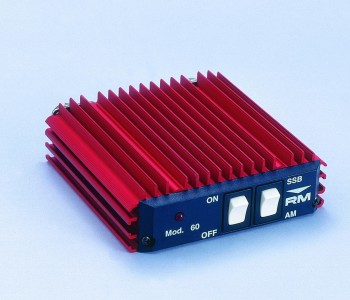 